В соответствии с Федеральным законом от  6 октября 2003 г. № 131-ФЗ «Об общих принципах организации местного самоуправления в Российской Федерации», Уставом Яльчикского муниципального округа Чувашской Республики Собрание депутатов Яльчикского муниципального округа Чувашской Республики решило:Назначить старост сельских населенных пунктов Яльчикского муниципального округа, избранных на сходах граждан согласно приложению к настоящему решению.Настоящее решение вступает в силу после его подписания.Председатель Собрания депутатов                                                             Яльчикского муниципального округаЧувашской Республики				                                         В.В.Сядуков			           Приложениек решению Собрания депутатов Яльчикского муниципального округа Чувашской Республикиот 03 октября 2023 г. № 6/16-с Список старост сельских населенных пунктовЯльчикского муниципального округа Чувашской Республики, избранных на сходах гражданЧёваш РеспубликиЕлч.к муниципаллё округ.н депутатсен Пухёв.ЙЫШЁНУ2023 =?октябр.н 03-м.ш. №6/16-с Елч.к ял.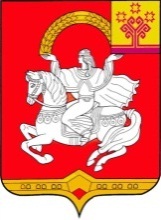  Чувашская  РеспубликаСобрание депутатов Яльчикского муниципального округаРЕШЕНИЕ       «03 » октября 2023 г. №  6/16-ссело ЯльчикиО назначении старост в сельских населенных пунктах Яльчикского муниципального округа Чувашской Республики, избранных на сходах граждан №Наименование территориального отделаНаименование населенного пунктаФИО, год рожденияМесто работы, должность1.Большетая-бинский территори-альный отделс. Большая ТаябаЕникова Елена Петровна25.10.1961 г.р.Пенсионер по возрасту1.Большетая-бинский территори-альный отделд. АранчеевоБлинова Светлана Николаевна10.11.1976 г.р.Аранчеевский СК, заведующая1.Большетая-бинский территори-альный отделд. Белая ВоложкаПавлова Антонина Агафоновна01.09.1962 г.р.Беловоложский СК,заведующая2.Большеяль-чикскийтерритори-альный отделС. Большие ЯльчикиАхмерова Елизавета Архиповна07.11.1947 г.р.Пенсионер по возрасту2.Большеяль-чикскийтерритори-альный отделС. Большие ЯльчикиВастулова Валентина Григорьевна24.01.1959 г.рПенсионер по возрасту2.Большеяль-чикскийтерритори-альный отделС. Большие ЯльчикиЧерноваЗинаида Федоровна05.02.1954 г.р.Пенсионер по возрасту3.Кильдюшев-скийтерритори-альный отделс. Новое ТинчуриноКрылов Петр Григорьевич, 23.04.1954Пенсионер по возрасту3.Кильдюшев-скийтерритори-альный отделд. Большая ЕрыклаСеменов СергейГеоргиевич,04.02.1966Временно не работает3.Кильдюшев-скийтерритори-альный отделд. КильдюшевоПерепёлкин Сергей Николаевич,28.05.1977Диспетчер РЭС ПАО Россети-Волга, Чувашэнерго, Южное ПО3.Кильдюшев-скийтерритори-альный отделд. ЭмметевоМитрофанов ИванАлексеевич,04.08.1961Пенсионер по возрасту3.Кильдюшев-скийтерритори-альный отделд. ШаймурзиноФедоров Сергей Сергеевич, 15.01.1960Пенсионер по возрасту3.Кильдюшев-скийтерритори-альный отделд. Полевые ПинерыСазонов Владимир Николаевич, 01.06.1951Пенсионер по возрасту3.Кильдюшев-скийтерритори-альный отделс. КушелгаДмитриев Павел Веняминович, 06.06.1963Водитель пожарной охраны Кильдюшевского ТО4.Лащ- Таябинскийтерритори-альный отделс.  Лащ-ТаябаЯковлев Валерий Пантелеймонович      03.01.1951 г.рПенсионер по возрасту4.Лащ- Таябинскийтерритори-альный отделд. Новое АндиберевоОсипов Александр Васильевич – 01.09.1968 г.р.Временно не работает4.Лащ- Таябинскийтерритори-альный отделд. Новое БайдеряковоКазначеев Николай Иванович –13.04.1954 г.р.Пенсионер по возрасту4.Лащ- Таябинскийтерритори-альный отделд. ЯманчуриноЕрмолаев Петр Николаевич – 02.01.1954 г.р.Пенсионер по возрасту4.Лащ- Таябинскийтерритори-альный отделс. ШемалаковоРоманов Николай Рудольфович – 16.08.1960 г.р.Пенсионер по возрасту4.Лащ- Таябинскийтерритори-альный отделд. Новые БикшикиЮсупов Зуфар Сулейманович – 02.04.1971  г.р.ГлаваКФХ Юсупов З.С.5.Малотаябин-скийтерритори-альный отделд. Малая ТаябаПавлов Александр Анатольевич, 20.11.1981г.р.Временно не работает5.Малотаябин-скийтерритори-альный отделд. Старое ЯнашевоВасильев Петр Николаевич, 22.06.1962г.р.ООО «Яльчикский коопторг», главный инженер5.Малотаябин-скийтерритори-альный отделд. Новопоселенная Таяба,п. Малое Байдеряково,п. Петровка,п. Новое ТоскаевоОрлов Василий Петрович, 22.12.1958г.р.Пенсионер по старости6.Новошим-кусскийтерритори-альный отделс. Новые ШимкусыЕфимов Василий Алексеевич, 29.04.1956 г.р.Пенсионер по возрасту6.Новошим-кусскийтерритори-альный отделс. Новое БайбатыревоВикентьев Геннадий Семенович, 02.02.1975 г.р.СХПК «Сатурн», гл. инженер6.Новошим-кусскийтерритори-альный отделд. Новое ЧуриноКузненцов Лев Николаевич, 12.03.1955 г.р.Пенсионер по возрасту6.Новошим-кусскийтерритори-альный отделд. Новое ИщеряковоАлексеев Василий Петрович,05.04.1969 г.р.Осуществляет уход за престарелым6.Новошим-кусскийтерритори-альный отделд. КарабаевоПупин Алексей Аркадьевич,14.09.1969 г.р.Осуществляет уход за престарелым6.Новошим-кусскийтерритори-альный отделд. Полевые БуртасыМаксимов Василий Васильевич, 04.03.1967 г.р.ООО «Рустранс», водитель6.Новошим-кусскийтерритори-альный отделд. Белое ОзероПавлов Лев Васильевич, 21.09.1975 г.р.Осуществляет уход за престарелым7.Сабанчин-скийтерритори-альный отделс. СабанчиноКириллов Валерий Васильевич,24.07.1946 г.р.Пенсионер по возрасту7.Сабанчин-скийтерритори-альный отделд. Ап-ЭщебеневоГолубев Александр Геннадьевич,16.07.1973 г.р.Выезжает на заработки за пределы района7.Сабанчин-скийтерритори-альный отделд. Малая ЕрыклаПавлов Александр Геннадьевич,30.10.1987 г.р.ИП7.Сабанчин-скийтерритори-альный отделд. ТораевоАлександров Олег Витальевич,08.09.1967 г.р.ЛПХ7.Сабанчин-скийтерритори-альный отделд. Полевые КозыльярыПетухов Сергей Владимирович,14.08.1976 г.р.Временно не работает7.Сабанчин-скийтерритори-альный отделд. УразмаметевоСоловьева Валентина Васильевна,02.01.1948 г.р.Пенсионер по возрасту8.Яльчикскийтерритори-альный отделс.  ЯльчикиПчелов Сергей Геннадьевич,  04.03.1976 г.р.Временно не работает8.Яльчикскийтерритори-альный отделс.  ЯльчикиАдюков Николай Филиппович, 22.12.1953 г.р.Пенсионер по возрасту8.Яльчикскийтерритори-альный отделс. БайдеряковоБорисов Борис Борисович,  14.12.1966 г.р.Временно не работает8.Яльчикскийтерритори-альный отделд. Новое БулаевоКедров Олег Михайлович, 27.12.1977 г.р.Временно не работает8.Яльчикскийтерритори-альный отделд.  Апанасово-ТемяшиНикитин Михаил Александрович, 19.05.1989 г.р.ООО «Тракплан», контролер8.Яльчикскийтерритори-альный отделд. ТоскаевоСудаков Дмитрий Николаевич, 22.06.1978 г.р.ПАО МРСК Волги Чувашэнерго Южное ПО Яльчикский РЭС, мастер8.Яльчикскийтерритори-альный отделд. Новое ТойдеряковоКуприянов Сергей Владимирович, 11.03.1981 г.р.ПАО МРСК Волги Чувашэнерго Южное ПО Яльчикский РЭС, электромонтер9.Янтиковскийтерритори-альный отделд. Н. ЯнашевоОсипова Мария Николаевна,27.02.1954СХПК «Комбайн»Заведующий фермой9.Янтиковскийтерритори-альный отделс.БайглычевоКожевников Николай Зиновьевич,02.01.1955Пенсионер по возрасту9.Янтиковскийтерритори-альный отделд.ИзбахтиноСтепанов Валерий Анатольевич ,06.07.1959Пенсионер по возрасту9.Янтиковскийтерритори-альный отделд.Новое ИзамбаевоСергеева Елена Львовна,14.06.1964Пенсионер по возрасту9.Янтиковскийтерритори-альный отделс.ЯнтиковоСмирнов Алексей Владимирович,01.12.1983Временно безработныйд.Кошки-КуликеевоТрофимов Анатолий Иванович,05.07.1971Осуществляет уход за престарелымд.Старое АрлановоМиронов Олег Александрович,01.06.1951Пенсионер по возрастуд.Н.Арланово,  Александров Николай Иванович,04.04.1950 г.р.Пенсионер по возрастуд.ЭшмикеевоМихеев Сергей Николаевич16.06.1966 г.р.ООО»Энтепе», главный агрономд.Иш-СуринскСалахутдинов Зевдет Рифгатович,04.01.1964Заведующий Ишмурзино-Суринским СДК